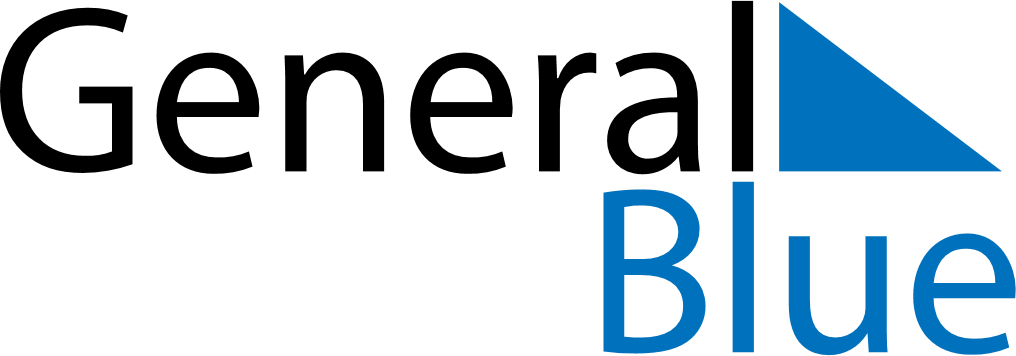 Daily PlannerSeptember 27, 2020 - October 3, 2020Daily PlannerSeptember 27, 2020 - October 3, 2020Daily PlannerSeptember 27, 2020 - October 3, 2020Daily PlannerSeptember 27, 2020 - October 3, 2020Daily PlannerSeptember 27, 2020 - October 3, 2020Daily PlannerSeptember 27, 2020 - October 3, 2020Daily Planner SundaySep 27MondaySep 28TuesdaySep 29WednesdaySep 30ThursdayOct 01 FridayOct 02 SaturdayOct 03MorningAfternoonEvening